	Утверждаю директор МБОУ «Фатневская СОШ им.Героя Советского Союза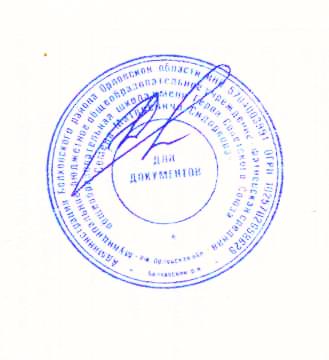  С.М.Сидоркова»________Н.В.ЛёвинаМеню на 18 декабря 2020г. для обучающихся 1-4 классовОтветственный за организацию питания                           Костромина И,А.Наименование блюдаМасса порции(в гр.)Калорийность порцииЦена(в руб.)ЗавтракЗавтракЗавтракКаша пшенная молочная20025014-69Чай с сахаром20061,621-19Хлеб пшеничный 402002-66                                            Итого:                                            Итого:511,6221-20	Огурцы соленыеОбед           100	40,2	1-00Обед           100	40,2	1-00Обед           100	40,2	1-00Суп картофельный с макаронными  изделиями250111,941-05Жаркое по-домашнему292292          19-90Компот из св. фруктов20060,64           1-43Хлеб ржаной, пшеничный1101713-28                                                              Итого:                                                              Итого:675,7826-66                                                    Всего за день:                                                    Всего за день:1187,4047-86